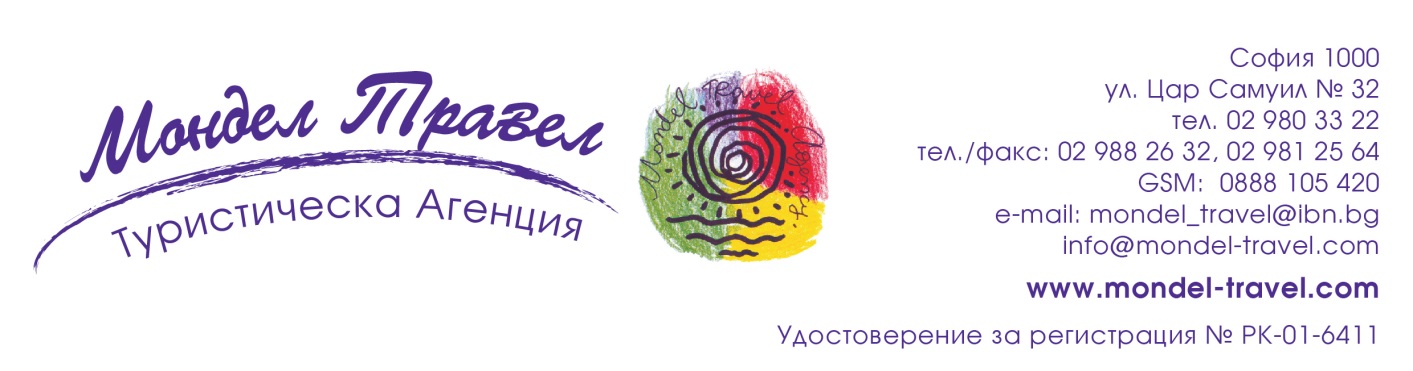 Почивка на море 2021 в хотел ЖЕРАВИ АЛЕКСАНДРИЯ КЛУБ 4**** -  Приморско! 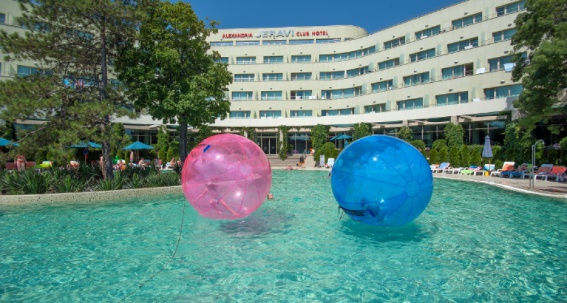 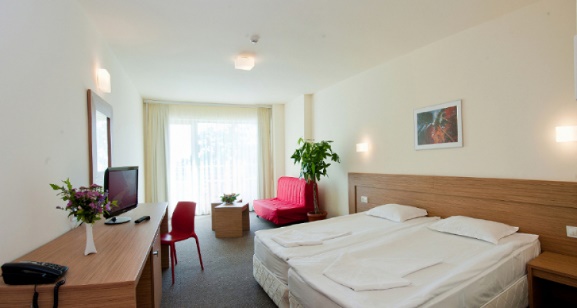 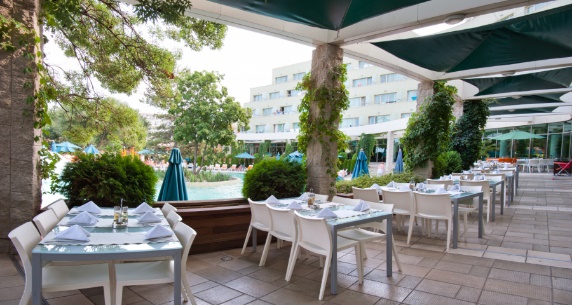 Хотелски комплекс Жерави Александрия Клуб се намира в град Приморско в непосредствена близост до северния плаж. Хотелът е разположен на територия от 11 декара в тих район на града. На територията на комплекса има открит плувен басейн, спортно игрище и фитнес център. По-голямата част от хотелските стаи предлагат гледка към морския залив. Комплексът разполага с паркинг за 80 автомобила, който е безплатен за гостите.ПАКЕТНИ ЦЕНИ:Специални офертиEarly Booking:
20% отстъпка за всички резервации, направени между 01.04.2021 - 30.04.2021
Важи за престой от 30.05.2021 до 26.09.2021
30% депозит с плащане до 7 дни след потвърждение на резервацията, доплащания - 14 дни преди датата на настаняване.Цените са на човек и включват:
Съответния брой нощувки, All Inclusive, сектор с БЕЗПЛАТНИ ЧАДЪРИ И ШЕЗЛОНГИ на северния плаж, до изчерпване на количеството (ограничено количество), ползване на външен басейн, безплатен паркинг.

Деца:
дете до 2 г. - БЕЗПЛАТНО
бебешка кошара БЕЗПЛАТНО
първо дете 02-13.99 г. - БЕЗПЛАТНО с двама възрастни

Настаняване:
Двойна стая без балкон и Студио - на запитване;
Двойна икономична стая без климатик 2+0/2+1 - на запитване;
Двойна икономична стая без климатик - извън основната сграда.

Плащане и анулации:
30% депозит с плащане до 7 дни след потвърждение на резервацията, доплащания - 14 дни преди датата на настаняване;
При резервации, които имат по-малък срок от 7 дни до датата на настаняване се изисква плащане 100% до 2 дни след потвърждение на резервацията;
No show – 2 нощувки;
При ранно напускане на хотела, без основателна причина платената сума не се възстановява!;
Анулации без неустойка до 7 дни преди датата на настаняване.

Настаняване: 14:00 часа
Освобождаване: 11:00 часа
Местоположение:
Приморско, България, в северната част на Приморско, 200м от центъра;

В хотела:
Басейн, Wi-Fi в общите части (безплатно), Wi-Fi в стаите (безплатно), паркинг, сейф, дневна аниматорска програма

Плаж:
на 80 м. от плажа, чадър на северния плаж /обособена зона - ограничено количество/

Стаи:
Видове помещения: двойна стая супериор, студио, двойна стая без балкон, които разполагат с телевизор, климатик, минибар, сателитна телевизия, самостоятелен санитарен възел и Wi-Fi в стаите.
Икономичните стаи в хотела са разполежени ИЗВЪН основна сграда (в допълнителна постройка), имат по-семпло обзавеждане от другите помещения в хотела и НЕ разполагат с климатик.

Ресторант:
Oсновен ресторант-тераса, лоби бар, бар на басейна

Спорт:
Фитнес, спортно игрище за футбол, дартс, водна топка

За децата:
Занимания с деца: детски клуб, бебешко кошчеAll Inclusive програма:
Основен ресторант:
Закуска: Бюфет – 7:30-10:00
Обяд: Бюфет – 12:00-14:00 + Вегетарианско меню: паста, зеленчуци, ризото,
картофи и морска храна
Вечеря: Бюфет – 18:00-21:00 + Вегетарианско меню: паста, зеленчуци, ризото,
картофи и морска храна
Сладолед – в основен ресторант по време на обяд и вечеря

Бар на басейна:
Късна закуска: Бюфет – 10:30-11:00 /колбаси, сирена, кашкавал, домати, краставици, хляб, плодове според сезона/
Следобеден снакс – 14:30-16:00 /пържени картофи, наденички, шишчета, пържолки, пилешки флейки, салата, хляб, плодове според сезона/
Следобеден сладък бюфет – 16:00-17:00 /кексове, тарталети, курабийки, дребни сладки/

Напитки:
Кафе, мляко, чай (билков, черен) – 09:00-23:00
Безалкохолни напитки и коктейли, трапезна вода, сокове от машина, кока-кола, спрайт, фанта, тоник, сода – от машина
Български алкохол - местна наливна бира, местни наливни вина (червени и бели), българска ракия, уиски, водка, джин, ром, бренди, текила, мастика, шампанско, алкохолни коктейли
Работно време на баровете
Бар на басейна /09:00-23:00/
Лоби бар /09:00-23:00/

Забележка: Алкохолните напитки се сервират по 50 мл.

Спорт, анимация и развлечения:
Открит басейни за възрастни /10:00-18:00 ч/
Детски басейн
Шезлонги, чадъри, шалтета и кърпи на басейна /кърпите са с депозит/
Чадър на северния плаж /обособена зона - ограничено количество/
Бебешко кошче
Безжичен интернет в стаите
Сейф в стаите
Паркинг

ВНИМАНИЕ КЪМ НАШИТЕ ГОСТИ И KATO КОМПЛИМЕНТ КЪМ ТЯХ:
Кафе, чай и кана за затопляне на вода ще Ви посрещнат при пристигане във Вашата стая и ще бъдат дозареждани всеки ден

Услуги срещу допълнително заплащане:
Тенис на маса, наем на колела
Такси, зареждане на мини бар, факс, ксерокс, куриер, екскурзии

Забележка: Хотелът запазва правото си за промени в All Inclusive програмата!Използвани транспортни средства по програмата: няма - собствен транспорт.Минимален брой туристи: няма – индивидуално пътуване.Туроператор “ТА Мондел Травел” е застрахована по смисъла на чл. 97, ал.1 от Закона за туризма в застрахователна компания „ЛЕВ ИНС“ АД със застрахователна полица №00088159/13062010010701 /валидна от 31.07.2020 г. до 30.07.2021 г./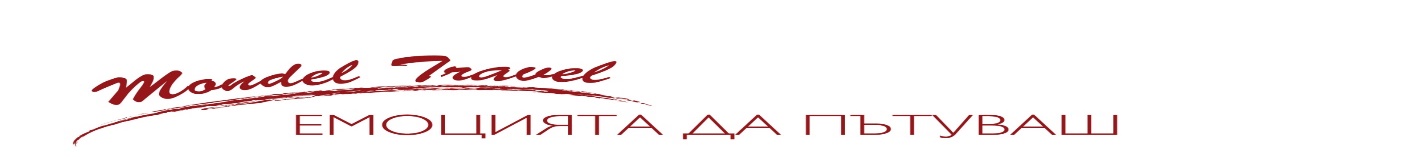 ЦЕНИ В ЛЕВА НА ДЕН НА БАЗА ALL INCLUSIVEбезплатен паркинг, безплатен чадър на северния плаж30.05. - 12.06.2021        13.06. - 19.06.2021          20.06. - 26.06.202127.06. - 03.07.202104.07. - 21.08.202122.08. - 28.08.202112.09. - 26.09.202105.09.-11.09.202129.08.-04.09.2021ВЪЗРАСТЕН НА РЕДОВНО ЛЕГЛО/DBL SUPERIOR5589103129153136ВЪЗРАСТЕН НА ДОПЪЛНИТЕЛНО ЛЕГЛО455959595959ВЪЗРАСТЕН НА ВТОРО ДОПЪЛНИТЕЛНО ЛЕГЛО455959595959ДЕТЕ ОТ 2 ДО 14 НА РЕДОВНО ЛЕГЛО5589103129153136ДЕТЕ ОТ 2 ДО 14 НА ДОПЪЛНИТЕЛНО ЛЕГЛОбезплатнобезплатнобезплатнобезплатнобезплатнобезплатноДЕТЕ ОТ 2 ДО 14 НА ВТОРО ДОПЪЛНИТЕЛНО ЛЕГЛО 294545454545ЕДИНИЧНА СТАЯ90150174234276252ВЪЗРАСТЕН НА РЕДОВНО ЛЕГЛО/DBL БЕЗ БАЛКОН 497989111131117ВЪЗРАСТЕН НА ДОПЪЛНИТЕЛНО ЛЕГЛО В СТАЯ БЕЗ БАЛКОН294545454545ДЕТЕ ОТ 2 ДО 14 НА РЕДОВНО ЛЕГЛО В СТАЯ БЕЗ БАЛКОН497989111131117ДЕТЕ ОТ 2 ДО 14 НА ДОПЪЛНИТЕЛНО ЛЕГЛО В СТАЯ БЕЗ БАЛКОНбезплатнобезплатнобезплатнобезплатнобезплатнобезплатноЕДИНИЧНА СТАЯ72132156204240216ВЪЗРАСТЕН НА РЕДОВНО ЛЕГЛО/DBL ECONOMY / БЕЗ КЛИМАТИК; извън основна сграда416981106115109ВЪЗРАСТЕН НА ДОПЪЛНИТЕЛНО ЛЕГЛО В СТАЯ DBL ECONOMY 294545454545ДЕТЕ ОТ 2 ДО 14 НА РЕДОВНО ЛЕГЛО В СТАЯ DBL ECONOMY 416981106115109ДЕТЕ ОТ 2 ДО 14 НА ДОПЪЛНИТЕЛНО ЛЕГЛО В СТАЯ DBL ECONOMY безплатнобезплатнобезплатнобезплатнобезплатнобезплатноЕДИНИЧНА СТАЯ - ECONOMY60114138192210198СТУДИО 1+0, 1+1, 1+2, 2+0, 2+1135210240315368338СТУДИО 2+2, 1+3165255285360413383СТУДИО 3+0, 3+1180270300375428398СТУДИО 4+0225330360435488458